第15回国際トリプトファン学術大会（ISTRY 2018、大会長　齋藤邦明）が開催されました。基礎研究に携わる研究者はもとより、臨床医師や各種企業関係者、大学院生、学部学生など、さまざまな方面より、総勢151名の参加者が集まりました。外国人の参加も多く、活発な交流が行われました。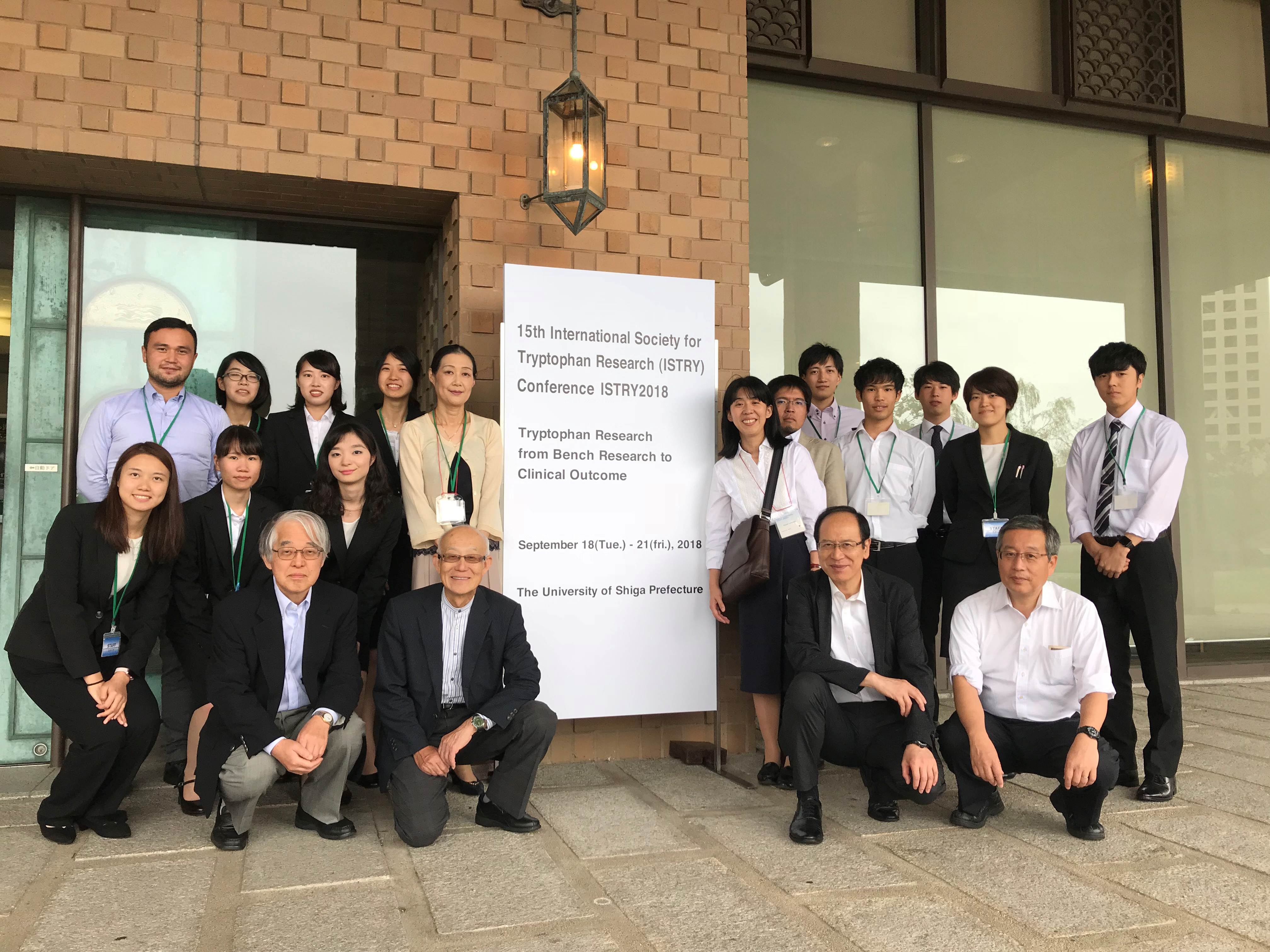 